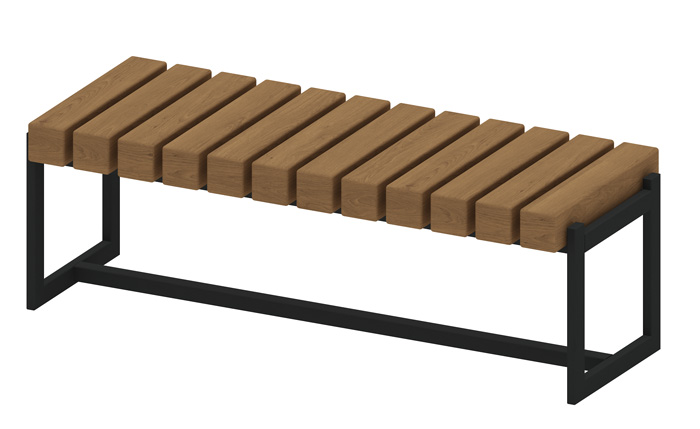 Скамья 1604Размер не менее: длина – 1500 мм, ширина – 550 мм, высота – 500 мм.Сиденье изготовлено из калиброванного пиломатериала, сечением не менее 100х100 мм. Влажность пиломатериала не более 12%.Основание должно быть изготовлено из металлической профильной трубы, сечением не менее 50*25 мм, и иметь размеры не менее: ширина 450 мм, длина – 1500 мм.   Деревянные детали должны быть тщательно отшлифованы, кромки закруглены и окрашены лаком по дереву.Металлические элементы окрашены порошковыми красками с предварительной антикоррозионной обработкой. 